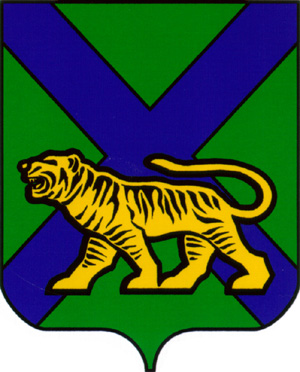 ТЕРРИТОРИАЛЬНАЯ ИЗБИРАТЕЛЬНАЯ КОМИССИЯОЛЬГИНСКОГО РАЙОНАР Е Ш Е Н И Е	Проверив  соблюдение требований Федерального закона «Об основных гарантиях избирательных прав и права на участие в референдуме граждан Российской Федерации», Избирательного кодекса Приморского края к представлению  кандидатом в депутаты муниципального комитета Ольгинского городского поселения четвертого созыва, выдвинутым Приморским региональным отделением  политической партии ЛДПР – либерально-демократической партии России по многомандатному избирательному округу № 2 Сансецкой Татьяной Николаевной,  документов в территориальную избирательную комиссию Ольгинского района, а также достоверность сведений о кандидате, руководствуясь статьями 29, 47, 49 Избирательного кодекса Приморского края территориальная избирательная комиссия Ольгинского районаРЕШИЛА:         1. Зарегистрировать кандидата в депутаты муниципального комитета Ольгинского городского  поселения четвертого созыва по многомандатному избирательному округу №2 Сансецкую Татьяну Николаевну, 1972 года рождения,  выдвинутую Приморским региональным отделением  политической партии ЛДПР – либерально-демократической партии России.2. Выдать Сансецкой Татьяне Николаевне удостоверение установленного образца.3. Разместить   настоящее решение на  официальных  сайтах Избирательной комиссии Приморского края и Ольгинского муниципального района в разделе   «Территориальная  избирательная  комиссия Ольгинского  района».12. 08.2020 пгт Ольга№1188/145   18 часов 00 минутО регистрации кандидата в депутатымуниципального комитета Ольгинскогогородского поселения по многомандатномуизбирательному округу № 2 Сансецкой Татьяны Николаевны Председатель  комиссииН.Ф.ГришаковСекретарь комиссииИ.В. Крипан